INTERPRETAR INFORMACIÓN DE UN MAPA DE PLACAS TECTÓNICAS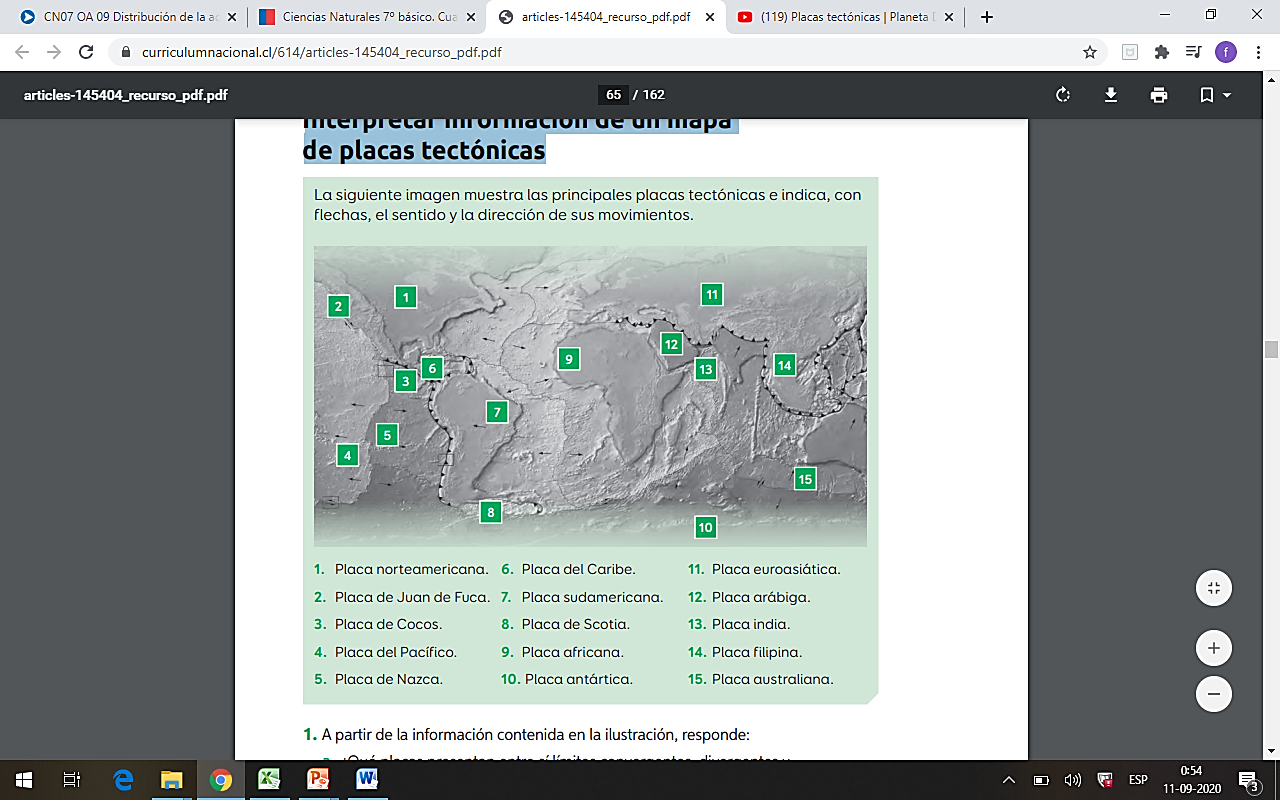 A partir de la información contenida en la ilustración, responde: ¿Qué placas presentan entre sí límites convergentes, divergentes y transformantes? Menciona dos ejemplos para cada caso.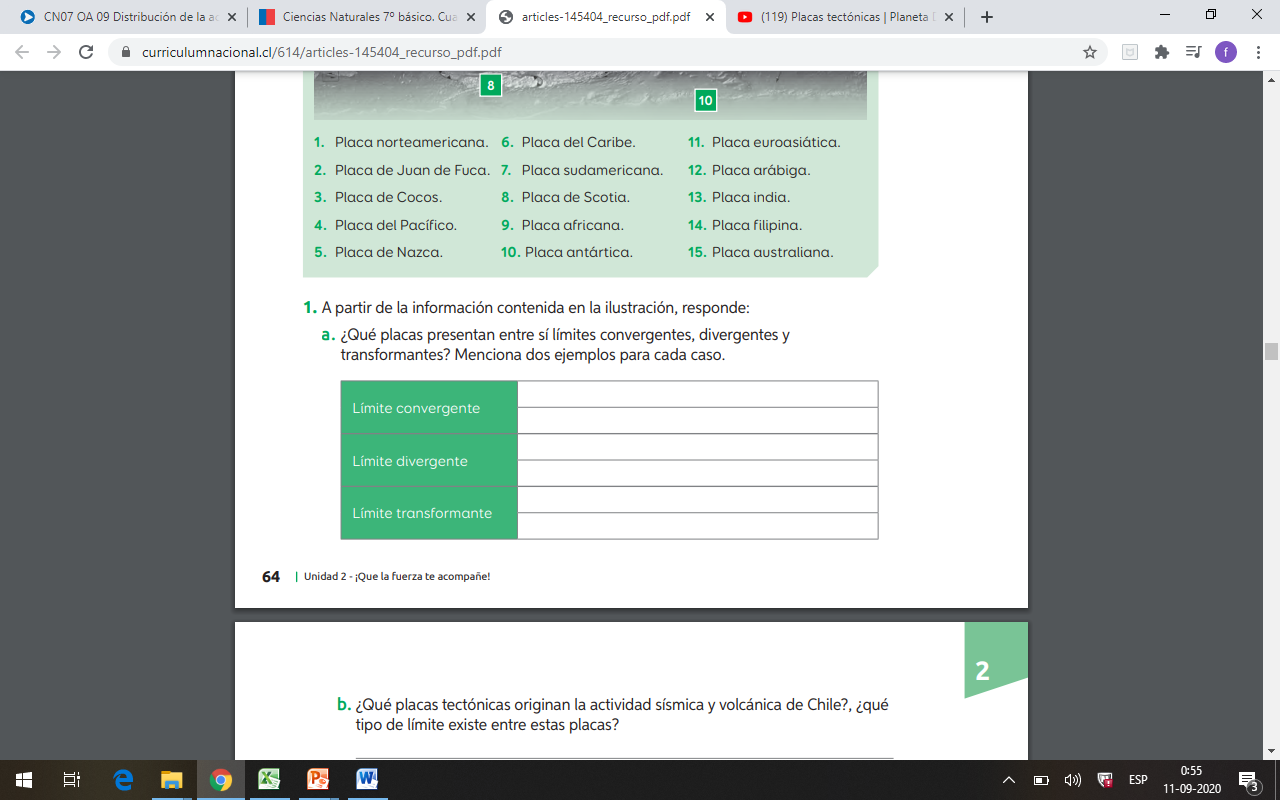 ¿Qué placas tectónicas originan la actividad sísmica y volcánica de Chile?, ¿qué tipo de límite existe entre estas placas?  Además de sismos y volcanes, ¿qué otras consecuencias tendrá para Chile la interacción entre las placas tectónicas? Fundamenta. Averigua qué países tienen una intensa actividad sísmica y volcánica. Luego, ubícalos en el mapa y responde: ¿Qué relación existe entre la ubicación geográfica de esos países y los límites de las placas tectónicas?SEMANA N° 2 de Sept.ASIGNATURA: Física ASIGNATURA: Física GUÍA DE APRENDIZAJEProfesor(a): Daniela Ibaceta ValenciaGUÍA DE APRENDIZAJEProfesor(a): Daniela Ibaceta ValenciaGUÍA DE APRENDIZAJEProfesor(a): Daniela Ibaceta ValenciaNombre Estudiante:Nombre Estudiante:Curso: 7° básico Unidad II: Fuerza y ciencias de la TierraUnidad II: Fuerza y ciencias de la TierraUnidad II: Fuerza y ciencias de la TierraObjetivo de Aprendizaje: (priorizado) 09 Explicar, con el modelo de la tectónica de placas, los patrones de distribución de la actividad geológica (volcanes y sismos), los tipos de interacción entre las placas (convergente, divergente y transformante) y su importancia en la teoría de la deriva continental.Indicador (1): Explican, por medio de modelos, la forma en que interactúan las placas tectónicas (límites convergente, divergente y transformante) y algunas de sus consecuencias en el relieve de la Tierra.Objetivo de Aprendizaje: (priorizado) 09 Explicar, con el modelo de la tectónica de placas, los patrones de distribución de la actividad geológica (volcanes y sismos), los tipos de interacción entre las placas (convergente, divergente y transformante) y su importancia en la teoría de la deriva continental.Indicador (1): Explican, por medio de modelos, la forma en que interactúan las placas tectónicas (límites convergente, divergente y transformante) y algunas de sus consecuencias en el relieve de la Tierra.Objetivo de Aprendizaje: (priorizado) 09 Explicar, con el modelo de la tectónica de placas, los patrones de distribución de la actividad geológica (volcanes y sismos), los tipos de interacción entre las placas (convergente, divergente y transformante) y su importancia en la teoría de la deriva continental.Indicador (1): Explican, por medio de modelos, la forma en que interactúan las placas tectónicas (límites convergente, divergente y transformante) y algunas de sus consecuencias en el relieve de la Tierra.Recursos de aprendizaje a utilizar:Placas tectónicas: https://www.youtube.com/watch?v=_G0bGDB-MU4 Recursos de aprendizaje a utilizar:Placas tectónicas: https://www.youtube.com/watch?v=_G0bGDB-MU4 Recursos de aprendizaje a utilizar:Placas tectónicas: https://www.youtube.com/watch?v=_G0bGDB-MU4 Instrucciones:Completa la siguiente guía de trabajo. Instrucciones:Completa la siguiente guía de trabajo. Instrucciones:Completa la siguiente guía de trabajo. 